Mark SchemeResearching the task (6marks)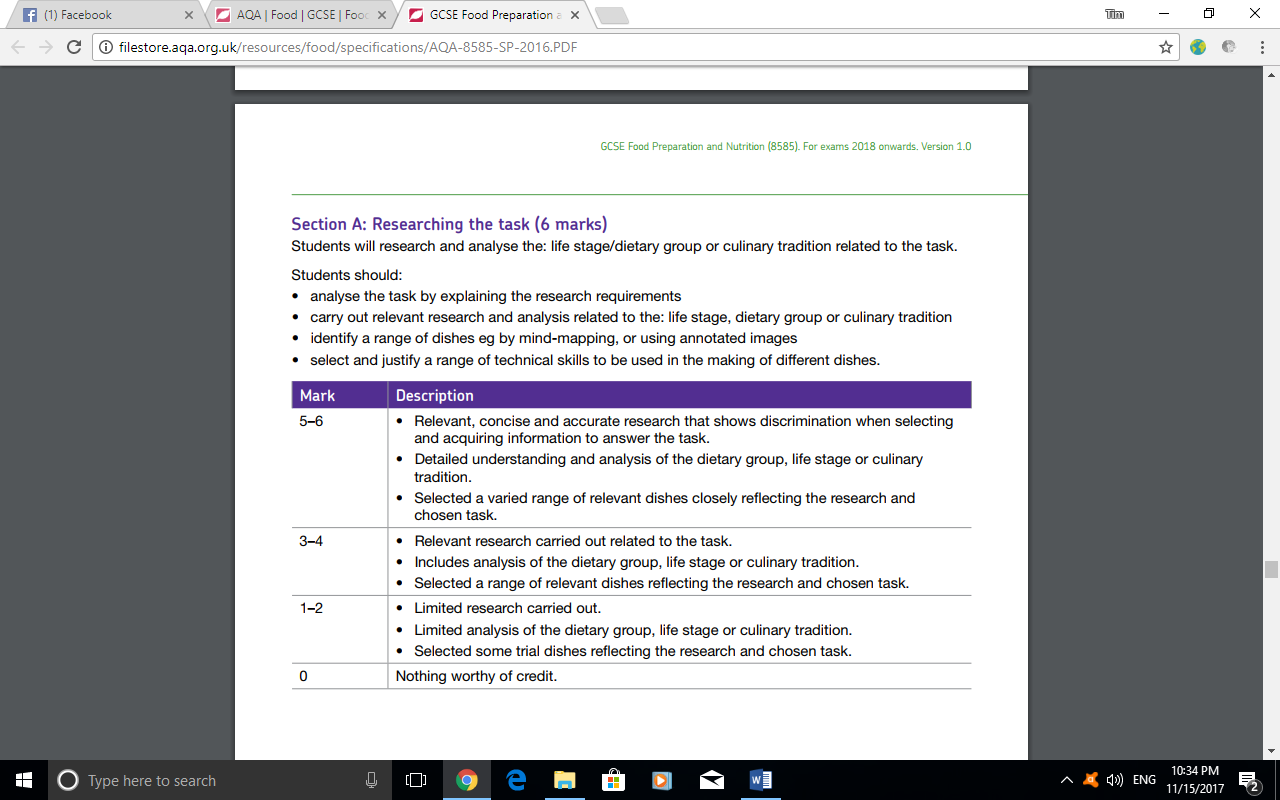 Skills trial (18 marks)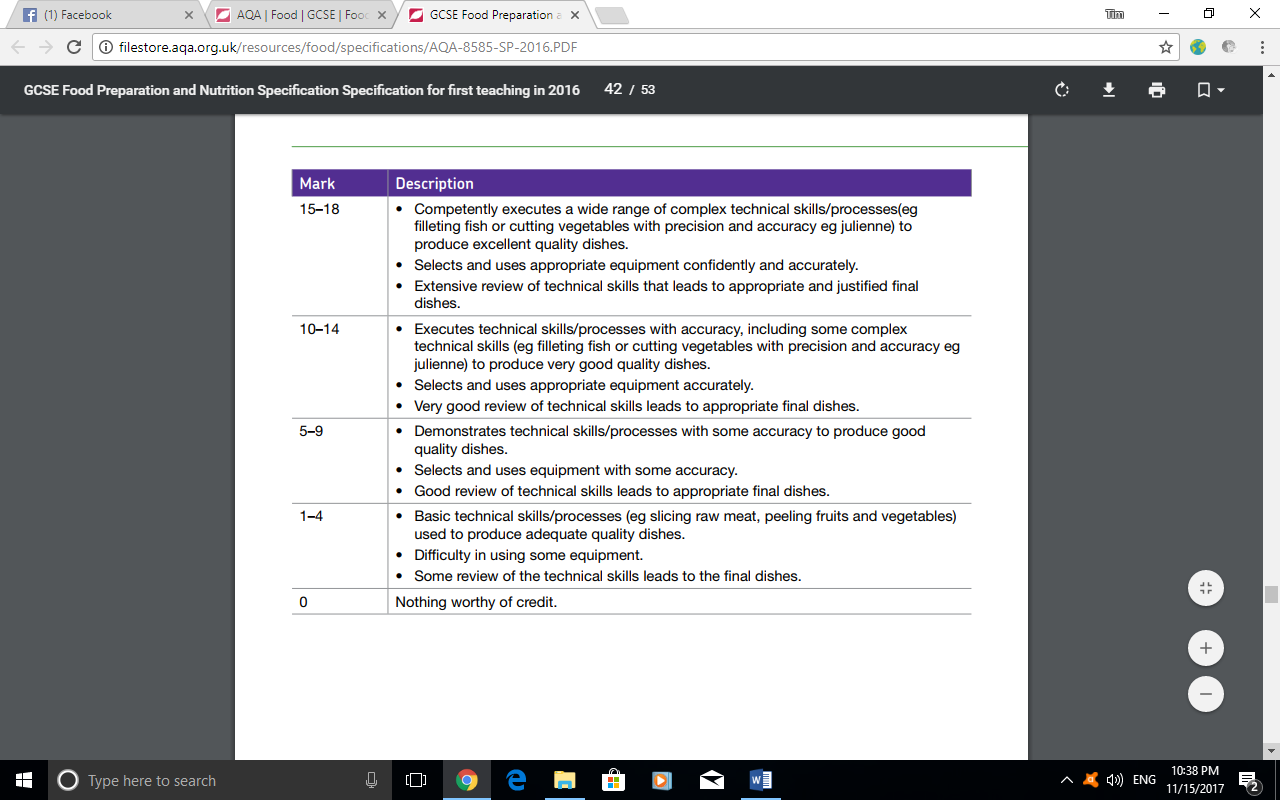 Planning (8 marks)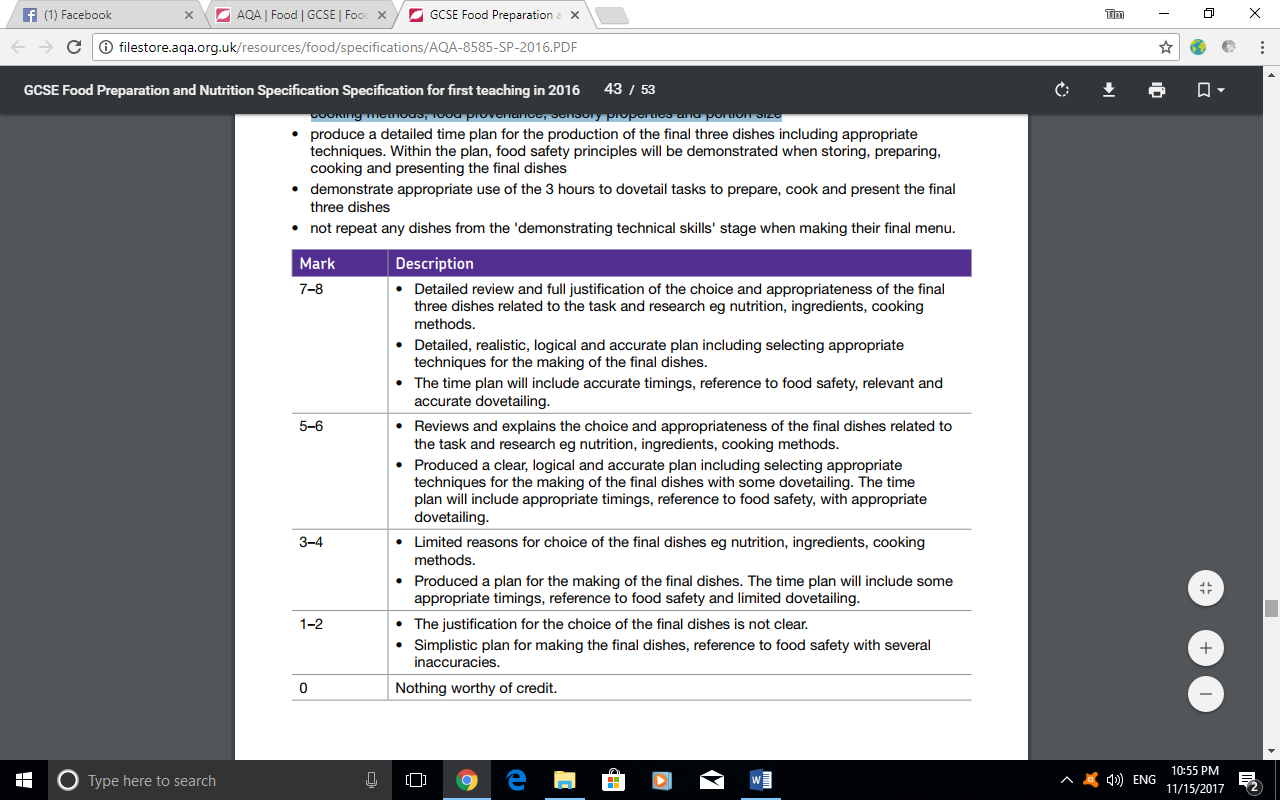 Making (30marks)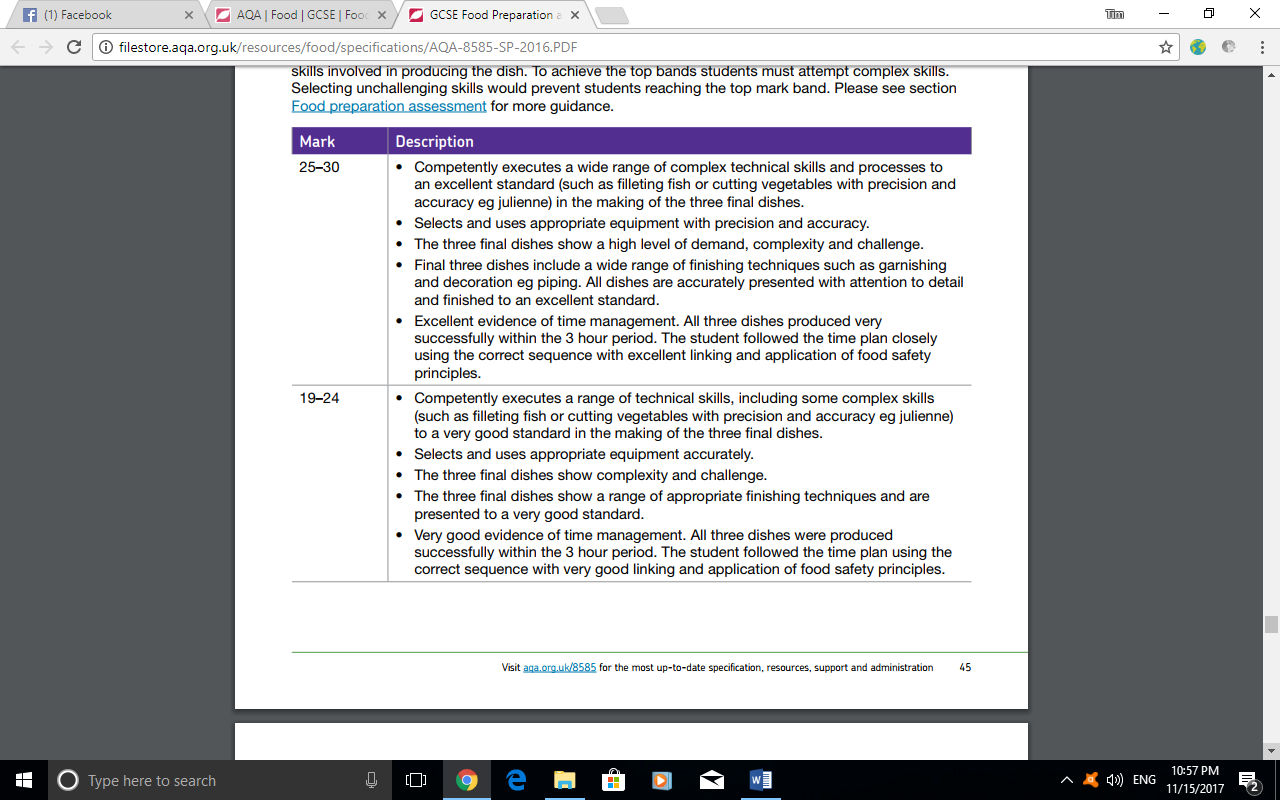 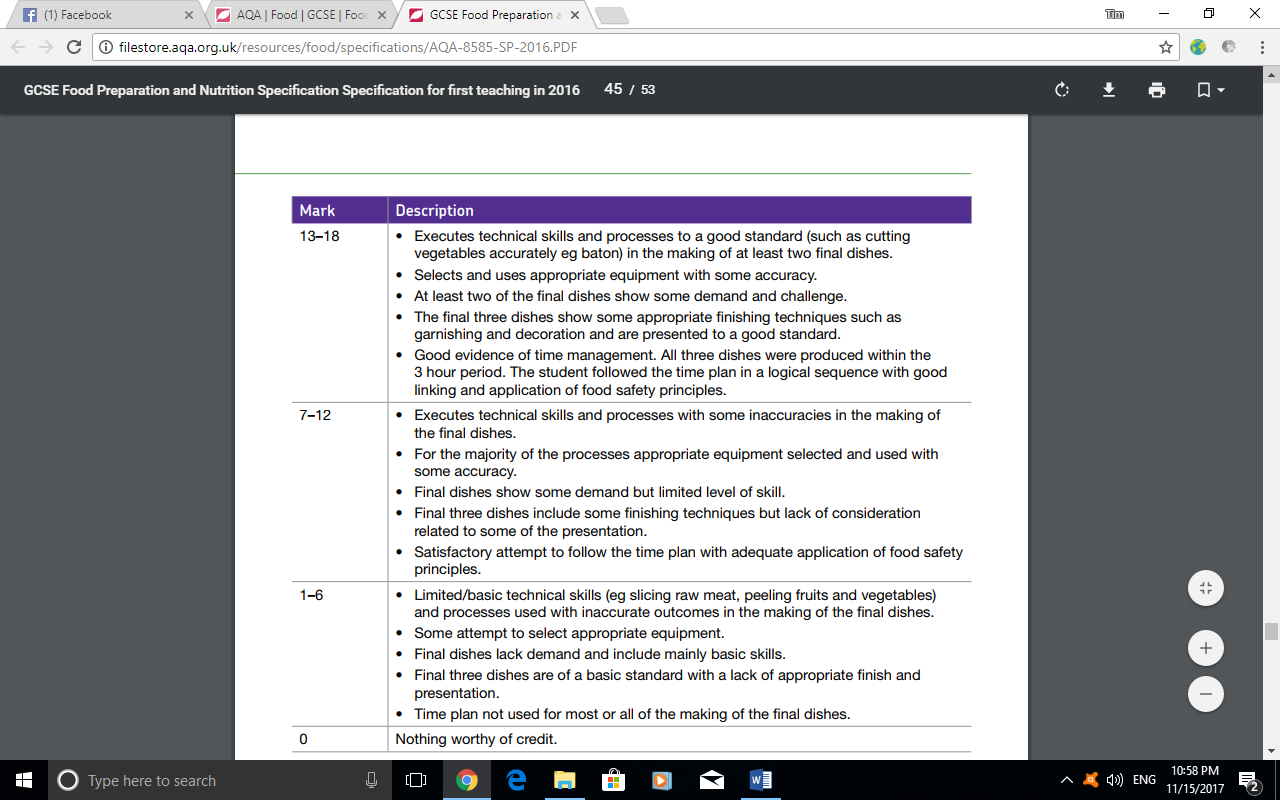 Analyse and evaluate (8 Marks)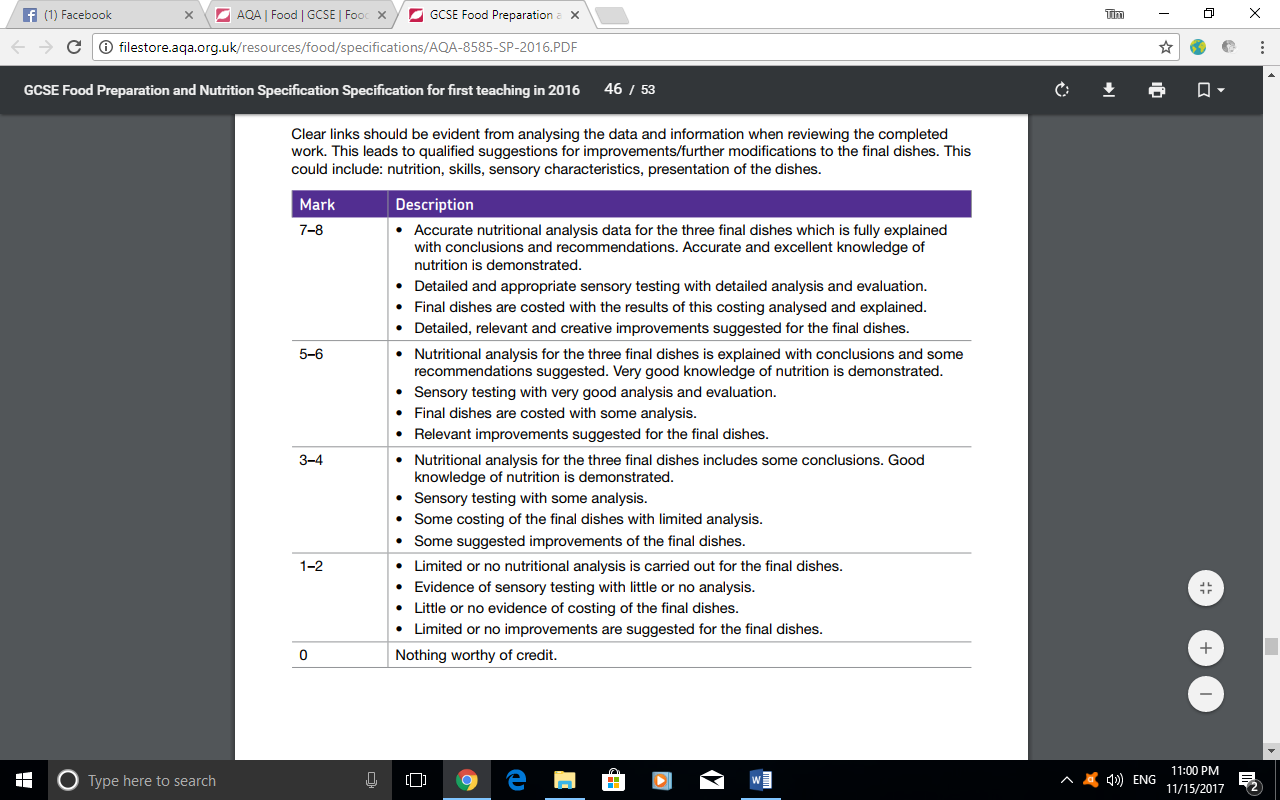 